Quotation for theSupply Vehicle Telematics PlatformContract Ref No. 001SUPPLIER COMPANY DETAILSBackground InformationSpillard Safety Systems Ltd is one of the UK's largest specialist safety equipment suppliers to the quarrying and mining industries - with the customer base ranging from quarrying conglomerates to original equipment manufacturers. The range of solutions provided offer a complete mobile plant safety package including: *Vision - All round vision convex mirrors, Optronics CCTV Systems                                                                                                                                                                     *Detection - PreView radar systems, VCAS ultra sonic systems                                                                                                                                                                              *Warning - Reverse alarms, All Round alert safety lighting and safety whips                                                                                                                                                        *Restraint - Spillard rollover restraint seats and lap belts                                                                                                                                                                                     *Control - Safestep access systems, Flight systems, Fire Extinguishers                                                                                                                                                                  *Service - Pre Sales, Installation, Aftercare and Warranty.REQUIREMENTS/SPECIFICATIONSummaryA development is required that will allow you to view real time footage of a vehicle’s cameras through a URL (website) platform. You will also be able to view historical footage by dialling into the harddrive of the DVR that is installed on the vehicle. Additional information that will be viewable through the website is:Vehicle positionVehicle historical journeysVehicle speedThe platform should also have screen that will allow:Tacho download software to be viewed and alerts created when the driver is getting near to his limited driving hours and/or has exceeded his driving hoursView and alert diagnostics from the can bus system to inform the transport manager that there is an issue with the truck.Using the diagnostic information the system should report the fault with the local dealer and schedule in a fix.   Statement of RequirementsThe software would need to be delivered and installed by no later than 30th Sept 2019.  The quote provided should include installation and on-site familiarisation for staff once installed. A small proportion of the cost is being supported by European Regional Development Funding. After Sales SupportServer breakdown call out to be within 24 hours (phone support) within 48hours Engineer on site if required. Spares to be readily available, we require this to be preferably UK based.What to Include in your Quotation Submission:Your company details as set out on page 2.Your price for supply, delivery and installation of the software to Spillard Safety Systems Limited, Solutions House, Deepmore Close, Four Ashes Industrial Estate, Wolverhampton, WV10 7DBYour price for a guarantee period up to 2 years.Confirmation that you can supply, deliver and install the software by 30th Sept 2019.  Please state the time to deliver and install the software from confirmation of the order. The information outlined in the submission table checklist below confirming the software’s capabilities to deliver the required specification detailed in the statement of requirements.  You can include product brochures.Submission Table ChecklistFailure to meet the check list may render your bid as non-compliant.We recommend you enter all the information requested or confirm compliance within your submitted specification.  Please provide product brochures or layout diagrams to evidence you can meet the requirements below.Price Please ensure the total price contained within your specification and quotation provides a breakdown price for each of the following elements:-FunctionalityPriceTrainingGuaranteeSupportAssessment of QuotationsQuotes will be assessed on meeting the above criteria contained within the submission checklist table and awarded on best commercial price; failure to meet the checklist may render your quotation as non-compliant.RETURN INFORMATIONPlease return this completed quotation by email or post to:Craig Spillardspillc@spillard.comSpillard Safety Systems LimitedSolutions HouseDeepmore CloseFour Ashes Industrial EstateWolverhamptonWV10 7DBBy no later than 5.00 pm - 8th July 2019 Quotations received after this time and date will not be considered.Please note the opportunity is also advertised on our website.FundingThe purchase of the Software is part funded by the European Regional Development Fund.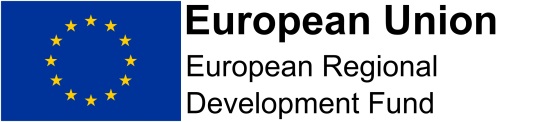 Organisation Name:Address:Postcode:Telephone/contact number:Fax Number :Point of Contact in Relation to this Quotation:E-mail address of Point of Contact:1.Administration1.1Fleet management1.2Vehicle management1.3Driver management1.4User management2Position Tracking2.1Real-Time vehicle position tracking2.2Position history aka Journeys3Events / Alarms3.1Events displayed along the journey3.2Store events evidence data4User requests4.1Snapshot / image request4.2Video requests4.3Live view request4.4Recording calendar request4.5Recording list request4.6Remote playback request5Notifications5.1UI notifications5.1.1Event occurred5.1.2User request completed5.2E-Mail notifications5.2.1Important event / alarm occurred5.3Turn on/off feature6Reports6.1Journey reports6.2User requests report6.3Event reports6.4Mileage reports7Flexible, adaptive and responsive UI8White label branding9Device agnostic architecture10Accept multiple sources11Public APIItemYesNoComments1.AdministrationAdministrationAdministrationAdministration1.1Fleet management1.2Vehicle management1.3Driver management1.4User management2Position TrackingPosition TrackingPosition TrackingPosition Tracking2.1Real-Time vehicle position tracking2.2Position history aka Journeys3Events / AlarmsEvents / AlarmsEvents / AlarmsEvents / Alarms3.1Events displayed along the journey3.2Store events evidence data4User requestsUser requestsUser requestsUser requests4.1Snapshot / image request4.2Video requests4.3Live view request4.4Recording calendar request4.5Recording list request4.6Remote playback request5NotificationsNotificationsNotificationsNotifications5.1UI notifications5.1.1Event occurred5.1.2User request completed5.2E-Mail notifications5.2.1Important event / alarm occurred5.3Turn on/off feature6ReportsReportsReportsReports6.1Journey reports6.2User requests report6.3Event reports6.4Mileage reports7Flexible, adaptive and responsive UI8White label branding9Device agnostic architecture10Accept multiple sources11Public API